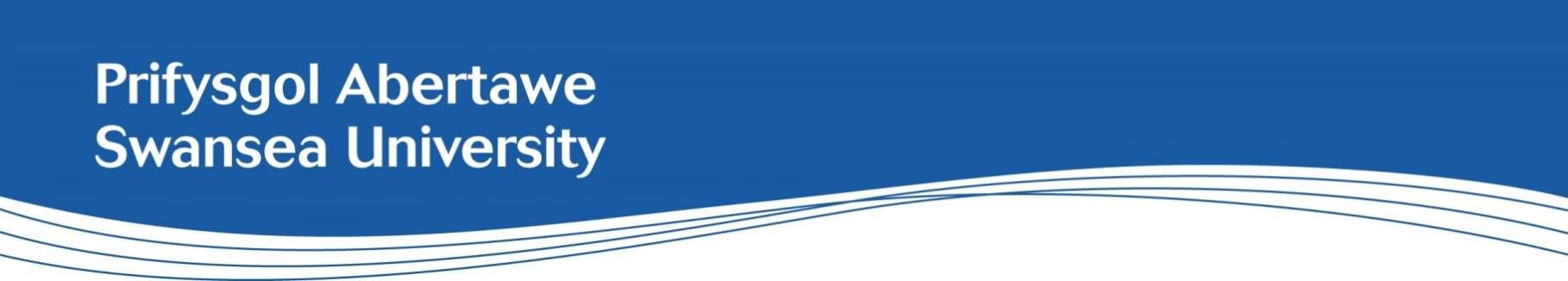 Cynorthwy-ydd Asesu a Dyfarnu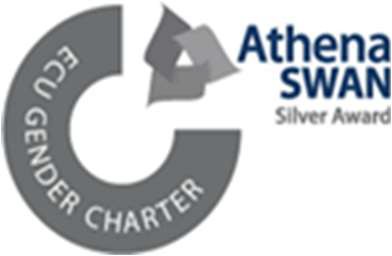 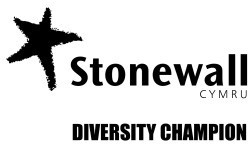 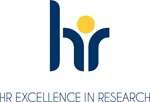 Cyfadran:Cyfadran Gwyddoniaeth a PheiriannegTeitl y Swydd:Cynorthwy-ydd Asesu a DyfarnuAdran/Pwnc:Cyfadran Gwyddoniaeth a PheiriannegCyflog:Graddfa cyflogau Gradd 4Oriau gwaith:Amser Llawn 35 awr yr wythnos.  Caiff ceisiadau i weithio rhan-amser neu rannu swydd eu hystyried. Bydd disgwyl i ddeiliad y swydd weithio'n hyblyg fel bod angen igyflawni dyletswyddau a chyfrifoldebau'r swydd.Contract:Tymor PenodolLleoliad:Bydd y swydd hon wedi'i lleoli yn Singleton/Bay Campuses yn ôl yr angen. Oherwydd y gweithgareddau llwyth gwaith, mae'r swydd hon yn bersonol ac ni fydd cyfle i weithio o bell.RhagarweiniadMae Prifysgol Abertawe’n nodweddiadol am y gwerthoedd, y diwylliant a’r ymddygiad unigryw sydd wrth wraidd ein holl weithgarwch ac sy'n tanategu pileri allweddol ein Prifysgol fel y’u hamlinellir yng ngweledigaeth a phwrpas y Brifysgol.Gwybodaeth gefndirolBydd y Cynorthwy-ydd Asesu a Dyfarnu yn gweithio yn nhîm Addysg a Phrofiad Myfyrwyr y Gyfadran mewn partneriaeth â staff academaidd, er mwyn darparu'r lefelau uchaf o ragoriaeth mewn cefnogaeth broffesiynol yn y swyddogaethau canlynol:Cydlynu, Cynllunio a Rheoli Asesu – bydd hyn yn cynnwys pob rhaglen yn y Gyfadran.Cynllunio'r Flwyddyn/Cylch Academaidd – Gweithio i ddarparu rhaglen berthnasol o gefnogaeth brydlon ar gyfer asesiadau ac arholiadau i staff academaidd yn y Gyfadran er mwyn sicrhau y bodlonir yr holl derfynau amser.Adborth Asesu a Marciau – Sicrhau y cofnodir yr holl farciau'n gywir ar y system, ac y rhoir adborth yn brydlon yn unol ag arweiniad/polisi'r Brifysgol er mwyn sicrhau y rhoir penderfyniadau ynghylch dilyniant neu ddyfarniadau i fyfyrwyr yn gywir ac yn brydlon.Mae deiliad y swydd yn gyfrifol am sicrhau ei fod yn gweithio'n unol â holl bolisïau a gweithdrefnau'r Brifysgol a'i fframweithiau llywodraethu a chyfansoddiadol, gan geisio arweiniad gan arweinwyr tîm/rheolwyr pan fo'n briodol.Bydd y swydd hon yn addas i ymgeiswyr sy'n hynod drefnus, sy'n rhagweithiol, sydd â llygad craff am fanylion ac sy'n gallu gweithio i derfynau amser tynn o dan bwysau, gan ragweld problemau a all godi.Bydd y swydd yn cynnwys gweithio'n agos gyda staff academaidd o raglen/ni astudio penodol, neu gefnogi swyddogaeth benodol yn y tîm ledled y gyfadran, felly mae'r gallu i feithrin perthnasoedd gweithio effeithiol a magu dealltwriaeth o raglenni a rheoliadau academaidd yn hanfodol.Prif Ddiben y SwyddGweithio'n effeithiol ac yn gydweithredol gyda chydweithwyr fel rhan o'r Tîm Addysg a Phrofiad Myfyrwyr, er mwyn cynnig gwasanaeth o safon i fyfyrwyr a staff academaidd, gan sicrhau bod pob rhaglen yn y Gyfadran yn cael ei gweithredu'n hwylus.Creu, cynnal a chadw a diweddaru'r holl ffeiliau, taenlenni a gwaith papur sy'n ymwneud ag arholiadau, gan gysylltu â staff academaidd yn ôl yr angen.Bod yn gyfrifol am baratoi ac argraffu papurau arholiadau.	Cynorthwyo wrth baratoi asesiadau myfyrwyr i'w cyflwyno i Arholwyr Allanol.Cynorthwyo wrth gynnal a chadw pyrth cyflwyno ar-lein y Brifysgol megis Turnitin a Canvas.Cynorthwyo wrth wirio marciau a sicrhau bod y marciau hyn wedi cael eu cofnodi'n gywir ar System Arholiadau'r Brifysgol.Cynorthwyo wrth goladu, olrhain a chasglu'r holl ddogfennaeth angenrheidiol i'w cyflwyno i'r Byrddau Arholi/Dilyniant a Dyfarniadau.Cynorthwyo gyda pharatoadau ar gyfer ymweliadau Arholwr Allanol / Byrddau Arholi, gan gynnwys archebion gwestai, trefniadau teithio, arlwyo, ac ati.Cefnogi profion dosbarth.	Adolygu'r calendr asesiadau'n barhaus, gan sicrhau y bodlonir terfynau amser ar gyfer adborth.Rheoli cyfrif e-bost y tîm.Archifo deunydd, yn ôl yr angen.Cynorthwyo wrth baratoi, coladu a dosbarthu rhestr y gwobrau Graddio a chefnogi gwaith trefnu a chynnal y digwyddiad Dilyniant a Dyfarnu.	Bod yn ymwybodol o’r rheolau ynghylch diogelu data a chyfrinachedd ar bob adeg mewn perthynas â myfyrwyr a gwybodaeth myfyrwyr.Gwasanaethu pwyllgorau perthnasol a chyfarfodydd eraill yn ôl yr angen.Dyletswyddau CyffredinolCyfrannu'n llawn at bolisïau Galluogi Perfformiad ac Iaith Gymraeg y Brifysgol.Hyrwyddo cydraddoldeb ac amrywiaeth mewn arferion gwaith a chynnal perthnasoedd gweithio cadarnhaol.Arwain wrth wella perfformiad iechyd a diogelwch yn barhaus drwy ddealltwriaeth dda o'r proffil risg a thrwy ddatblygu diwylliant cadarnhaol o ran iechyd a diogelwch.Dyletswyddau eraill yn unol â chyfarwyddyd Tîm Arweinyddiaeth y Gyfadran neu gynrychiolydd enwebedig, yn unol â disgwyliadau diffiniad y radd.Sicrhau bod rheoli risg yn rhan annatod o unrhyw broses benderfynu, drwy sicrhau cydymffurfiaeth â Pholisi Rheoli Risg y Brifysgol.Gwerthoedd Gwasanaethau ProffesiynolMae'r holl feysydd Gwasanaethau Proffesiynol ym Mhrifysgol Abertawe yn gweithredu yn unol â chyfres ddiffiniedig o Werthoedd Craidd-  Gwerthoedd Gwasanaethau Proffesiynol -  a disgwylir i bawb ddangos ymrwymiad i'r gwerthoedd hyn o'r adeg gwneud cais am swydd i gyflawni eu rolau o ddydd i ddydd. Mae ymrwymiad i'n gwerthoedd ym Mhrifysgol Abertawe yn ein cefnogi wrth hyrwyddo cydraddoldeb ac wrth werthfawrogi amrywiaeth er mwyn defnyddio'r holl ddoniau sydd gennym.Rydym yn BroffesiynolRydym yn ymfalchïo mewn defnyddio ein gwybodaeth, ein sgiliau, ein creadigrwydd, ein gonestrwydd a'n doethineb i ddarparu gwasanaethau arloesol, effeithiol ac effeithlon ynghyd ag atebion o safon ardderchogRydym yn CydweithioRydym yn ymfalchïo mewn amgylchedd gweithio rhagweithiol a chydweithredol o gydraddoldeb, ymddiriedaeth, parch, cydweithio a her, i ddarparu gwasanaethau sy'n ceisio rhagori ar anghenion a disgwyliadau cwsmeriaid.Rydym yn OfalgarRydym yn derbyn cyfrifoldeb am wrando ar ein myfyrwyr, ein cydweithwyr, ein partneriaid allanol a'r cyhoedd, eu deall ac ymateb yn hyblyg iddynt, fel bod pob cysylltiad rhyngddynt a ni yn brofiad personol a chadarnhaol. Mae ymrwymiad i'n gwerthoedd ym Mhrifysgol Abertawe yn ein cefnogi wrth hyrwyddo cydraddoldeb ac wrth werthfawrogi amrywiaeth er mwyn defnyddio'r holl ddoniau sydd gennym. Manyleb PersonMeini Prawf Hanfodol:Gwerthoedd:Tystiolaeth o allu i ymfalchïo mewn darparu gwasanaethau proffesiynol a datrysiadauY gallu i gydweithio mewn amgylchedd o gydraddoldeb, ymddiriedaeth a pharch i ddarparu gwasanaethau sy'n ceisio rhagori ar anghenion a disgwyliadau cwsmeriaid.Tystiolaeth o ymagwedd ofalgar at ein holl gwsmeriaid, gan sicrhau profiad personol a chadarnhaol. Cymwysterau:TGAU neu brofiad cyfwerthProfiad:Profiad o ddeall a dehongli gweithdrefnau/prosesau a rheoliadau a'u rhoi ar waith mewn amgylchedd gwaith.Profiad sylweddol mewn rôl weinyddol neu glercol yr oedd angen ymgymryd â sawl tasg ar yr un pryd neu fod ag ymagwedd ragweithiol yn rhan ohoni.Profiad o fewnbynnu data'n gywir a chynnal cofnodion gwybodaeth.Gwybodaeth a Sgiliau:Sgiliau ysgrifennu a phrawf-ddarllen ardderchog gyda llygad craff am fanylion a'r gallu i weithio'n gyflym ac yn gywir.Sgiliau cyfathrebu ardderchog ar lafar er mwyn gallu esbonio rheolau a rheoliadau'n glir.Sgiliau trefnu rhagorol i sicrhau bod yr holl ddyddiadau cau yn cael eu bodloni a bod gwaith yn cael ei flaenoriaethu'n effeithiol.Sgiliau TG ardderchog yn enwedig o ran defnyddio Excel a chyfres o systemau ar-lein.Y gallu i lawrlwytho, fformatio a chyflwyno gwybodaeth ac ystadegau i safon uchel.Iaith Gymraeg:Mae'r swydd hon yn gofyn am sgiliau Cymraeg ar lefel 1 – 'ychydig' (nid oes angen i chi siarad Cymraeg er mwyn cyflwyno cais am y swydd hon) e.e. ynganu geiriau, enwau lleoedd ac enwau adrannau yn Gymraeg. Gallu ateb y ffôn yn Gymraeg (bore da/pnawn da). Gallu defnyddio/dysgu geiriau ac ymadroddion sylfaenol pob dydd (diolch, os gwelwch yn dda, esgusodwch fi). Gallwch gyrraedd Lefel 1 drwy gwblhau cwrs hyfforddiant un awr.Am ragor o wybodaeth am Lefelau'r Iaith Gymraeg, gweler tudalen we’r Asesiad o Sgiliau Iaith Gymraeg, sydd ar gael yma. Meini Prawf Dymunol:Cymwysterau ar lefel broffesiynol, addysg bellach neu addysg uwch.Gwybodaeth YchwanegolCrëwyd y disgrifiad swydd hwn ym mis Ebrill 2021.